ArkansasLabor	MarketReportAugust	2017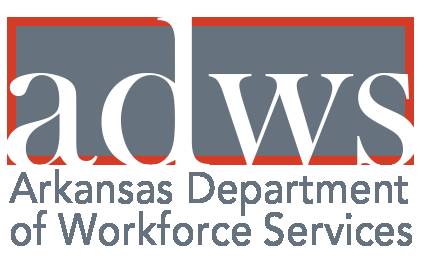 Table of ContentsMonthly Spotlight..................................................2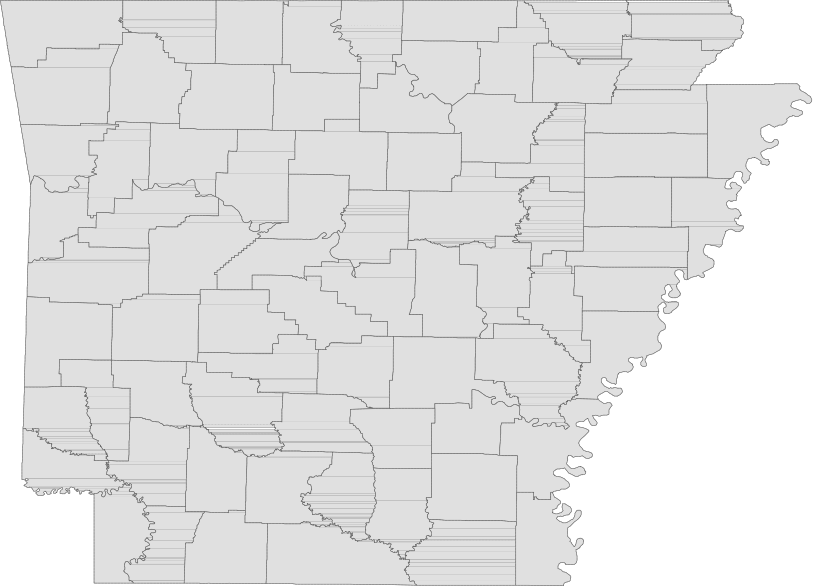 Arkansas Labor Force Summary.......................3Arkansas Nonfarm Payroll Jobs........................4Arkansas Production Workers...........................6Metropolitan Statistical Areas...........................7Micropolitan Statistical Areas/Cities.............14County Labor Force Statistics..........................15Local Workforce Development Areas..........18Technical NotesThe Arkansas Labor Market is prepared monthly in conjunction with the U.S. Department of Labor, Bu- reau of Labor Statistics (BLS). The current month’s estimates are preliminary, while previous month’s data is subject to revision.Estimates of nonfarm payroll jobs show the num- ber of jobs by industry and reflect employment by place of work.  Hours and earnings estimates are based on payroll and worker-hour data col- lected for production workers in manufacturing industries.Industries are classified according to the North American Industry Classification System (NAICS). All estimates are based on a first quarter 2016 benchmark.Explanation of Terms and ConceptsMonthly Business Survey of EmployersA monthly sample survey designed to provide industry information on nonfarm payroll jobs. Data are compiled each month from mail surveys and telephone interviews conducted by the Bureau of Labor Statistics in cooperation with Department of   Workforce Services. The data are based on establishment records and include all workers, full-or part-time, who received pay during the payroll period which includes the 12th of themonth.  Approximately 5,000 Arkansas businessestablishments are surveyed.Metropolitan Statistical Area (MSA)A term applied by the U.S. Office of Management and Budget to counties that have one or more central cities and that meet specified criteria of population density, commuting patterns and social and economic integration.Current Population Survey (CPS)A monthly sample survey of the population 16 years of age and over, designed to provide data on the labor force, the employed and the unem- ployed. The survey is conducted each month by the Bureau of the Census for BLS. The information is collected by trained interviewers from a sample of about 60,000 households. The data collected are based on the activity reported for the calendar week including the 12th of the month. Approxi- mately 800 Arkansas households are represented in the sample survey.Civilian Labor ForceThe sum of all employed and unemployed persons16 years of age or older. Members of the ArmedForces are excluded.EmploymentAn estimate of the number of persons who worked any time for pay or profit or worked 15 hours or more as unpaid workers in a family business dur- ing the calendar week which includes the 12th of the month. Also included are those who, although not working, had some job attachment and were not looking for work, and persons involved in labor management disputes.UnemploymentAn estimate of the number of persons who did not have a job, but were available for work and actively seeking work during the calendar week which includes the 12th of the month.Unemployment RateThe number of unemployed as a percentage of the civilian labor force. Unemployment rates are calculated from unrounded data.Seasonal AdjustmentA statistical technique applied to monthly data to eliminate changes that normally occur during the year due to seasonal events such as weather, major holidays, schedule shifts, harvest times, and the opening/closing of schools.August SpotlightSeasonal Employment Trends (Par t 1 of 2)Employment in several major industry sectors is directly affected by seasonal patterns. These patterns can be seen by comparing monthly employment across multiple years. Seasonal trends can be attributed to set schedules of operation, holidays, or weather patterns. Examples of all three types are provided.Education is one of the most obvious examples of seasonal employment.  Most of Arkansas’ public schools and universities are scheduled to operate from August to May.  Chart 1 shows how state and local government em- ployment is affected by the operation schedule of public schools. Note that the number of jobs begin to decline between May and June, reaches a low in July, and then increases between August and September.  Jobs remain fairly stable during the rest of the year, with the exception of the holiday-related drop in December/January.While employment at public universities and secondary schools falls under state and local government, employ- ment at private universities and private secondary schools falls under educational services.  This is a subsector under educational and health services. With the exception of the few schools that utilize a three-quarter system, the majority of private schools operate on the same August to May schedule as public schools.  Chart 2 below shows the seasonal employment trends of private edu-200,000195,000190,000185,000180,000175,000170,00020,000Chart 1. Jobs in State and Local GovernmentJanuary 2015 - August 2017J 	F 	M 	A 	M 	J 	J 	A 	S 	O 	N 	D2015 	2016 	2017Chart 2. Jobs in Educational ServicesJanuary 2015 - August 2017cational services, which closely mirrors the trend seen in state and local government.Leisure and hospitality is another sector affected by seasonal patterns. People tend to travel more during the summer months. Hotels, restaurants, and recreational facilities have increased business during this time and require more employees.  Similarly, many recreational facilities in Arkansas are only open during the summer months—amusement parks and camps are prime exam- ples.  Chart 3 shows the seasonal employment pattern that occurs in the leisure and hospitality sector.  Note that employment begins to steadily rise throughout the spring, peaks in June, and then typically declines slowly throughout the second half of the year.Chart 3. Jobs in Leisure and HospitalityJanuary 2015 - August 2017130,00018,000125,00016,000120,00014,000115,00012,000110,00010,000105,0008,000J 	F 	M 	A 	M 	J 	J 	A 	S 	O 	N 	D2015 	2016 	2017100,000J 	F 	M 	A 	M 	J 	J 	A 	S 	O 	N 	D2015 	2016 	2017Civilian Labor Force Summar yLabor force data, produced by the U.S. Department of Labor, Bureau of Labor Statistics and released by the Arkansas Department of Workforce Services, show Arkansas’ seasonally adjusted unemployment rate increased one-tenth of a percentage point, from 3.4 percent in July to 3.5 percent in August.  Ar- kansas’ civilian labor force added 3,272, a result of 2,038 additional employed and 1,234 more unem- ployed Arkansans. Reaching 4.4 percent, the United States’ jobless rate rose one-tenth of a percentage point between July and August.BLS Program Operations Manager Susan Price said, “Arkansas’ unemployment rate increased one-tenth of a percentage point in August, as the number of employed and unemployed both rose slightly.  The movement in the jobless rate mirrored the trend seen at the national level.”Civilian Labor Force EstimatesSeasonally Adjusted	Not Seasonally Adjusted1,360,000Number of Employed (Seasonally Adjusted vs Not Seasonally Adjusted)August 2015 - August 20171,340,0001,320,0001,300,0001,280,0001,260,0001,240,0001,220,0001,200,000Aug'15Feb'16Aug'16Feb'17Aug'17Seasonally Adjusted 	Not Seasonally AdjustedNonfarm Payroll JobsNot Seasonally Adjusted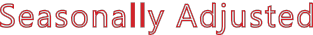 (In Thousands)(NAICS)Aug 17	Jul 17	Aug 16OTM 	OT YNonfarm Payroll Job Summar yJuly 2017 - August 2017Arkansas’ nonfarm payroll jobs decreased 2,600 in August to total 1,241,200. Seven major industry sec- tors posted declines, while three sectors added jobs. Employment in trade, transportation, and utili- ties dropped 3,000. A majority of the loss occurred in wholesale trade (-1,600), attributed in part to re- ported contractions in farm supplies merchant wholesalers.  Jobs in leisure and hospitality decreased1,100. Accommodation and food services posted most of the decline (-800). Government added 2,800 jobs. Expansions occurred in local (+1,600) and state (+1,500) government, as public educational facili- ties begin the new school year.August 2016 - August 2017Compared to August 2016, nonfarm payroll jobs in Arkansas rose 22,500.  Growth occurred in seven major industry sectors, with four adding 3,300 or more jobs, each. Employment is down in four industry sectors.  Educational and health services reported the largest increase, up 6,600.  Gains were seen in both health care and social assistance (+3,600) and educational services (+3,000).  Professional and business services added 5,100 jobs.  Most of the expansion occurred in administrative and support services (+5,200), a subsector which includes employment agencies.  Jobs in leisure and hospitality rose 4,600, largely in food services (+3,000).  Manufacturing increased 3,300, all in nondurable goods manufacturing (+4,500).  Gains was also reported in other services (+1,800), trade-transportation- utilities (+1,700), and construction (+1,600).  Government posted the largest decline, down 1,500.92,000Jobs in Nondurable Goods Manufacturing (Not Seasonally Adjusted)August: 2007 - 201790,00088,00086,00084,00082,00080,00078,00076,00074,00072,00070,000'07 	'08 	'09 	'10 	'11 	'12 	'13 	'14 	'15 	'16 	'17Production Workers- Hours and EarningsManufacturingAug 17	Jul 17Aug 16Average Weekly Hours Average Hourly Earnings Average Weekly Earnings39.416.29641.8339.816.05638.7941.015.64641.24Durable Goods and Nondurable Goods ManufacturingDurable Goods Manufacturing	Nondurable Goods ManufacturingAug 17	Jul 17Aug 16Aug 17	Jul 17Aug 16Average Weekly Hours Average Hourly Earnings Average Weekly Earnings41.017.94735.5439.618.10716.7642.617.36739.54Average Weekly Hours Average Hourly Earnings Average Weekly Earnings38.114.88566.9339.914.41574.9639.513.94550.63$800.00Average Weekly Earnings: Durable Goods vs. Nondurable GoodsAugust:  2007 - 2017$750.00$700.00$650.00$600.00$550.00$500.00$450.00$400.00$350.00$300.00'07 	'08 	'09 	'10 	'11 	'12 	'13 	'14 	'15 	'16 	'17Durable Goods 	Nondurable GoodsLittle Rock-Nor th Little Rock-Conway MSAThe Little Rock-North Little Rock-Conway MSA= Faulkner, Grant, Lonoke, Perry, Pulaski, & Saline counties.Civilian Labor Force Estimates (Not Seasonally Adjusted)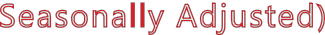 Nonfarm Payroll Jobs (Not Seasonally Adjusted)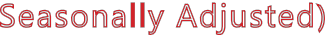 (In Thousands)380,000Number of EmployedJanuary 2015 - August 201748,000Jobs in Professional & Business ServicesAugust:  2007 - 2017370,000360,00046,000350,000340,00044,000330,00042,000320,000310,00040,000300,000290,00038,000280,000J 	F 	M 	A 	M 	J 	J 	A 	S 	O 	N 	D2015 	2016 	201736,000'07 	'08 	'09 	'10 	'11 	'12 	'13 	'14 	'15 	'16 	'17Fayetteville-Springdale-Rogers MSA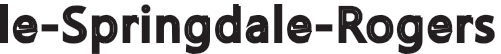 The Fayetteville-Springdale-Rogers MSA= Benton, Madison, & Washington counties in Arkansas & McDonald county in Missouri.Civilian Labor Force Estimates (Not Seasonally Adjusted)Nonfarm Payroll Jobs (Not Seasonally Adjusted)(In Thousands)260,000Nonfarm Payroll JobsAugust 2015 - August 2017255,000250,000245,000240,000235,000230,000225,000Aug'15Feb'16Aug'16Feb'17Aug'17For t Smith MSAThe Fort Smith MSA= Crawford & Sebastian counties in Arkansas & LeFlore & Sequoyah counties in Oklahoma.Civilian Labor Force Estimates (Not Seasonally Adjusted)Nonfarm Payroll Jobs (Not Seasonally Adjusted)(In Thousands)12,000Number of UnemployedAugust:  1997 - 2017116,000Nonfarm Payroll JobsJanuary 2015 - August 201710,000115,000114,0008,000113,0006,000112,000111,0004,000110,0002,000109,0000'97     '98     '99     '00     '01     '02     '03     '04     '05     '06     '07     '08     '09     '10     '11     '12     '13     '14     '15     '16     '17108,000J 	F 	M 	A 	M 	J 	J 	A 	S 	O 	N 	D2015 	2016 	2017Hot Springs MSAThe Hot Springs MSA= Garland County.Civilian Labor Force Estimates (Not Seasonally Adjusted)Nonfarm Payroll Jobs (Not Seasonally Adjusted)(In Thousands)NAICSTotal Nonfarm Goods Producing Service Providing Government42,000Nonfarm Payroll JobsAugust:  1997 - 201740,00038,00036,00034,00032,00030,000'97     '98     '99     '00     '01     '02     '03     '04     '05     '06     '07     '08     '09     '10     '11     '12     '13     '14     '15     '16     '17Jonesboro MSAThe Jonesboro MSA= Craighead & Poinsett counties.Civilian Labor Force Estimates (Not Seasonally Adjusted)Nonfarm Payroll Jobs (Not Seasonally Adjusted)(In Thousands)NAICSTotal Nonfarm Goods Producing Service Providing Government66,000Number of EmployedJanuary 2015 - August 201764,00062,00060,00058,00056,00054,00052,00050,000J 	F 	M 	A 	M 	J 	J 	A 	S 	O 	N 	D2015 	2016 	2017Pine Bluff MSAThe Pine Bluff MSA= Cleveland, Jefferson, & Lincoln counties.Civilian Labor Force Estimates (Not Seasonally Adjusted)Nonfarm Payroll Jobs (Not Seasonally Adjusted)(In Thousands)NAICSTotal Nonfarm Goods Producing Service Providing Government12.0Unemployment RatesAugust:  2007 - 201710.08.06.04.02.00.0'07 	'08 	'09 	'10 	'11 	'12 	'13 	'14 	'15 	'16 	'17Out-of-State MSACivilian Labor Force Estimates (Not Seasonally Adjusted)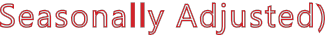 Memphis, TN-MS-AR MSAThe Memphis, TN-MS-AR MSA= Fayette, Shelby, & Tipton counties in Tennessee; Benton, Desoto, Marshall, Tate, & Tunica counties in Mississippi; & Crittenden County in Arkansas.Texarkana MSAThe Texarkana MSA= Bowie County in Texas & Little River & Miller counties in Arkansas.620,000Employment - Memphis MSAAugust:  1997 - 20174,000Unemployment - Texarkana MSAAugust 2015 - August 2017600,0003,500580,0003,000560,0002,500540,0002,000520,0001,500500,000'97   '98   '99   '00   '01   '02   '03   '04   '05   '06   '07   '08   '09   '10   '11   '12   '13   '14   '15   '16   '171,000Aug'15Feb'16Aug'16Feb'17Aug'17Micropolitan Labor Force Estimates (Not Seasonally Adjusted)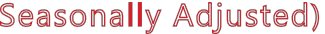 August 2017	July 2017	August 2016Arkadelphia Micro= Clark County Batesville Micro= Independence County Blytheville Micro= Mississippi CountyCamden Micro= Calhoun & Ouachita countiesEl Dorado Micro= Union CountyForrest City Micro= St. Francis County Harrison Micro= Boone & Newton counties Helena-West Helena Micro= Phillips County Hope Micro=  Hempstead & Nevada counties Magnolia Micro= Columbia CountyMalvern Micro= Hot Spring County Mountain Home Micro= Baxter County Paragould Micro= Greene County Russellville Micro= Pope & Yell counties Searcy Micro=  White CountyCity Labor Force Statistics (Not Seasonally Adjusted)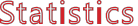 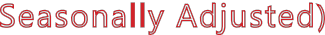 August 2017	July 2017	August 2016August 2017	July 2017	August 2016(continued on Page 16)(continued from Page 15)August 2017	July 2017	August 2016County Labor Force Summar yBetween July and August, unemployment rates declined in 72 of Arkansas’ 75 counties.  Two counties-- Little River and Poinsett-- increased slightly while Ouachita County was unchanged over the month.  Jobless rates ranged from a low of 2.4 percent in Washington County to a high of 5.9 percent in Mississippi County.In August, thirty-seven counties posted jobless rates at or below four percent. This is up from 25 counties at or below four percent in July. For the sixth consecutive month, no county reported an unemployment rate above eight percent.Compared to August 2016, jobless rates are down in sixty-six Arkansas counties.  Five countieswere the same, while rates in four counties increased over the year.Benton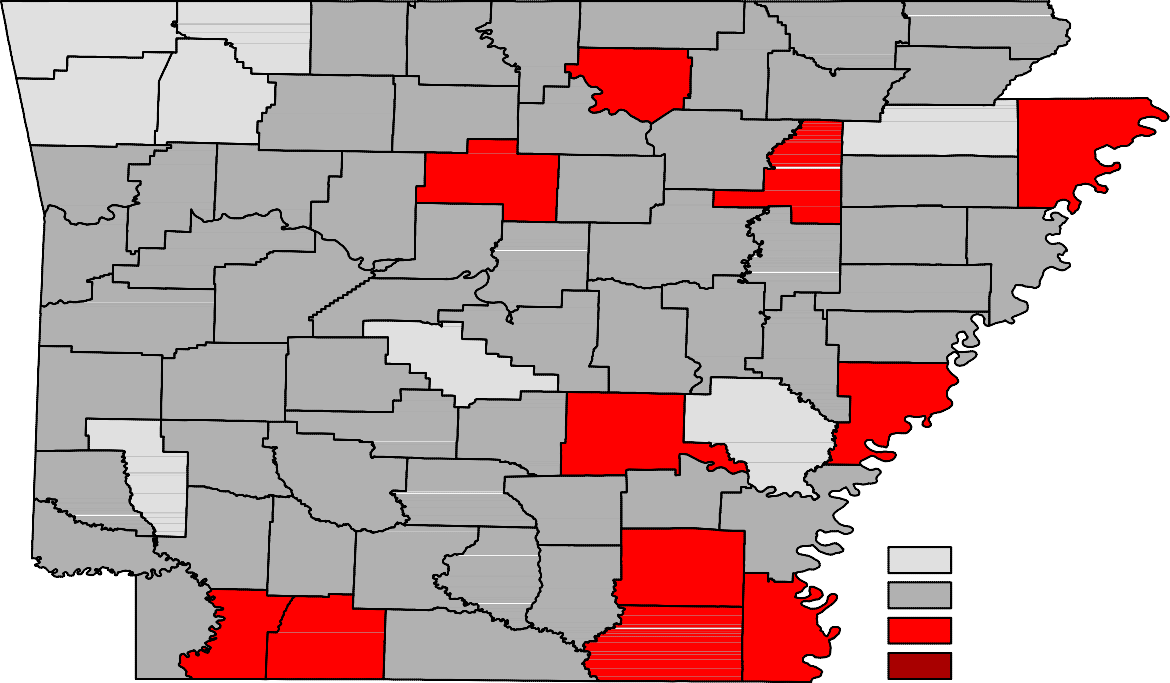 WashingtonCarrollMadisonBooneNewtonMarionSearcyBaxterStoneFultonIzardSharpRandolphLawrenceClayGreeneCraigheadMississippiCrawfordFranklinJohnsonPopeVan BurenCleburneIndependenceJacksonPoinsettCrossSebastianScottLoganYellConwayPerrySalineFaulknerPulaskiWhiteLonokePrairieWoodruffMonroeSt. FrancisLeeCrittendenPolkHowardSevierLittle RiverMontgomeryPikeHempsteadGarlandHot SpringClarkDallasNevadaGrantJeffersonLincolnClevelandArkansasDeshaPhillipsUnemployment RatesMillerLafayetteOuachitaColumbiaCalhounUnionBradleyDrewAshleyChicot< or = 3.0%3.1% - 5.0%5.1% - 7.0%> 7.0% [NONE]Ranked by Unemployment RatesAugust 2017- Not Seasonally Adjusted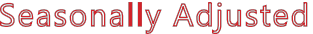 Civilian Labor Force EstimatesLWDA Labor Force Estimates (Not Seasonally Adjusted)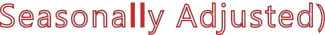 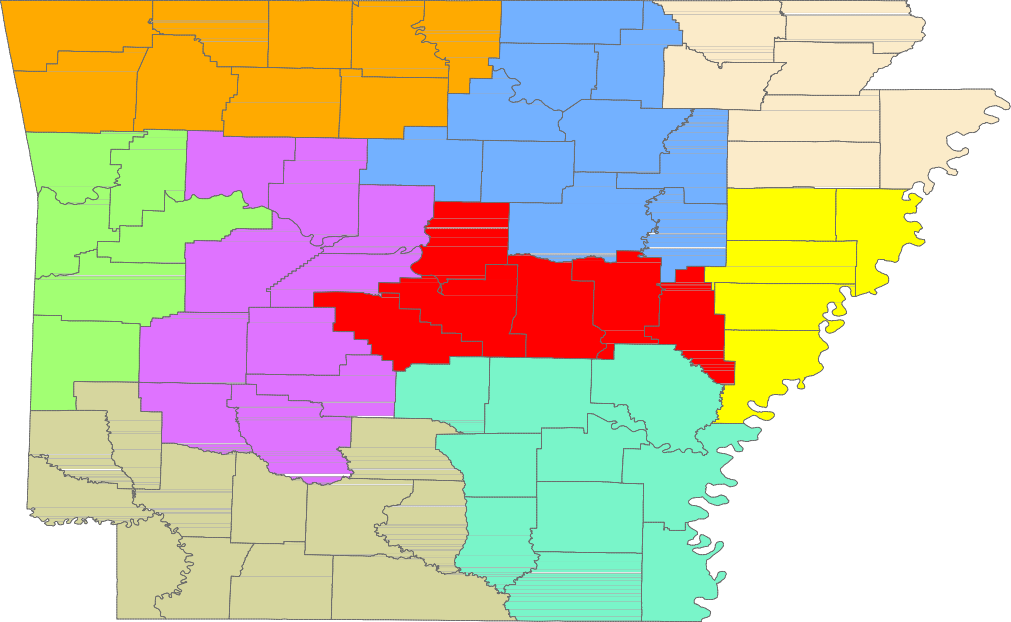 BentonWashingtonCarrollMadisonBooneNewtonMarionSearcyBaxterStoneFultonIzardSharpRandolphLawrenceClayGreeneCraigheadMississippiCrawfordFranklinJohnsonPopeVan BurenCleburneIndependenceJacksonPoinsettCrossSebastianScottLoganYellConwayPerrySalineFaulknerPulaskiWhiteLonokePrairieWoodruffMonroeSt.  FrancisLeeCrittendenPolkSevierMontgomeryPikeHowardGarlandHot SpringClarkDallasGrantJeffersonLincolnClevelandArkansasDeshaPhillipsLittle RiverHempsteadMillerNevadaOuachitaCalhounBradleyDrewChicotLafayetteColumbiaUnionAshleyCentral (minus LR) EasternNorth CentralNortheastNorthwestSoutheastSouthwestWest CentralWesternwww.discover.arkansas.gov 	18Civilian Labor ForceAug 171,377,710Jul 171,374,438Aug 161,342,501Civilian Labor ForceAug 171,371,780Jul 171,393,745Aug 161,345,036Employment1,329,9791,327,9411,288,269Employment1,323,1471,340,4861,292,067Unemployment47,73146,49754,232Unemployment48,63353,25952,969Unemployment Rate3.53.44.0Unemployment Rate3.53.83.9U.S. Unemployment4.44.34.9U.S. Unemployment4.54.65.0Total Nonfarm1241.21243.81218.7-2.622.5Goods Producing217.0217.5212.2-0.54.8Mining, Logging, and Construction58.658.957.1-0.31.5Mining & Logging6.16.16.20.0-0.1Construction52.552.850.9-0.31.6Specialty Trade Contractors34.134.332.6-0.21.5Manufacturing158.4158.6155.1-0.23.3Durable Goods73.173.274.3-0.1-1.2Nondurable Goods85.385.480.8-0.14.5Service Providing1024.21026.31006.5-2.117.7Trade, Transportation & Utilities254.1257.1252.4-3.01.7Wholesale Trade47.348.946.4-1.60.9Retail Trade141.8142.7142.5-0.9-0.7Transport, Warehousing & Utilities65.065.563.5-0.51.5Information13.213.113.50.1-0.3Financial Activities51.251.951.5-0.7-0.3Finance & Insurance37.938.638.0-0.7-0.1Real Estate & Rental & Leasing13.313.313.50.0-0.2Professional & Business Services146.4147.2141.3-0.85.1         Professional, Scientific & Technical43.644.242.2-0.61.4Management of Companies34.033.735.50.3-1.5Administrative & Support Services68.869.363.6-0.55.2Educational & Health Services186.9186.0180.30.96.6Educational Services15.614.312.61.33.0Health Care & Social Assistance171.3171.7167.7-0.43.6Ambulatory Health Care58.357.653.90.74.4Social Assistance37.839.139.5-1.3-1.7Leisure & Hospitality	123.2	124.3	118.6	-1.1	4.6Leisure & Hospitality	123.2	124.3	118.6	-1.1	4.6Leisure & Hospitality	123.2	124.3	118.6	-1.1	4.6Leisure & Hospitality	123.2	124.3	118.6	-1.1	4.6Leisure & Hospitality	123.2	124.3	118.6	-1.1	4.6Leisure & Hospitality	123.2	124.3	118.6	-1.1	4.6Arts, Entertainment & Recreation12.713.012.3-0.30.4Accommodation & Food Services110.5111.3106.3-0.84.2Accommodation Services12.913.211.7-0.31.2Food Services97.698.194.6-0.53.0Other Services49.349.647.5-0.31.8Government199.9197.1201.42.8-1.5Federal Government20.220.520.3-0.3-0.1State Government74.573.075.01.5-0.5Local Government105.2103.6106.11.6-0.9Aug 17Jul 17Aug 16OTMOT YCivilian Labor Force359,448367,752353,122-8,3046,326Employment348,064355,378340,768-7,3147,296Unemployment11,38412,37412,354-990-970Unemployment Rate3.23.43.5-0.2-0.3NAICSTotal NonfarmAug 17353.8Jul 17353.5Aug 16352.8OTM0.3OT Y1.0Goods Producing37.737.637.30.10.4Mining, Logging & Construction17.717.617.10.10.6Manufacturing20.020.020.20.0-0.2Service Providing 	316.1	315.9	315.5	0.2	0.6Service Providing 	316.1	315.9	315.5	0.2	0.6Service Providing 	316.1	315.9	315.5	0.2	0.6Service Providing 	316.1	315.9	315.5	0.2	0.6Service Providing 	316.1	315.9	315.5	0.2	0.6Service Providing 	316.1	315.9	315.5	0.2	0.6Trade, Transportation & Utilities69.870.569.8-0.70.0Wholesale Trade15.015.115.1-0.1-0.1Retail Trade38.839.339.2-0.5-0.4Trans., Warehousing & Utilities16.016.115.5-0.10.5Information6.16.16.30.0-0.2Financial Activities20.620.620.50.00.1Professional & Business Services46.346.546.4-0.2-0.1Educational & Health Services56.756.054.80.71.9Leisure & Hospitality33.734.034.6-0.3-0.9Other Services15.015.114.7-0.10.3Government67.967.168.40.8-0.5Federal Government9.79.79.60.00.1State Government34.333.734.10.60.2Local Government23.923.724.70.2-0.8Aug 17Jul 17Aug 16OTMOT YCivilian Labor Force277,181283,189265,220-6,00811,961Employment269,663274,971257,669-5,30811,994Unemployment7,5188,2187,551-700-33Unemployment Rate2.72.92.8-0.2-0.1NAICSTotal NonfarmAug 17251.6Jul 17251.3Aug 16244.0OTM0.3OT Y7.6Goods Producing39.339.438.2-0.11.1Mining, Logging & Construction11.211.210.60.00.6Manufacturing28.128.227.6-0.10.5Service Providing 	212.3	211.9	205.8	0.4	6.5Service Providing 	212.3	211.9	205.8	0.4	6.5Service Providing 	212.3	211.9	205.8	0.4	6.5Service Providing 	212.3	211.9	205.8	0.4	6.5Service Providing 	212.3	211.9	205.8	0.4	6.5Service Providing 	212.3	211.9	205.8	0.4	6.5Trade, Transportation & Utilities56.456.556.1-0.10.3Wholesale Trade12.912.912.40.00.5Retail Trade25.825.926.7-0.1-0.9Trans., Warehousing & Utilities17.717.717.00.00.7Information1.91.91.90.00.0Financial Activities8.08.07.70.00.3Professional & Business Services52.052.249.2-0.22.8Educational & Health Services27.827.526.70.31.1Leisure & Hospitality26.126.625.2-0.50.9Other Services7.87.87.60.00.2Government32.331.431.40.90.9Federal Government2.52.62.5-0.10.0State Government12.611.811.90.80.7Local Government17.217.017.00.20.2Aug 17Jul 17Aug 16OTMOT YCivilian Labor Force122,231123,168121,797-937434Employment117,029117,948116,129-919900Unemployment5,2025,2205,668-18-466Unemployment Rate4.34.24.70.1-0.4NAICSTotal NonfarmAug 17112.8Jul 17111.3Aug 16113.1OTM1.5OT Y-0.3Goods Producing23.223.023.60.2-0.4Mining, Logging & Construction5.45.45.60.0-0.2Manufacturing17.817.618.00.2-0.2Service Providing 	89.6	88.3	89.5	1.3	0.1Service Providing 	89.6	88.3	89.5	1.3	0.1Service Providing 	89.6	88.3	89.5	1.3	0.1Service Providing 	89.6	88.3	89.5	1.3	0.1Service Providing 	89.6	88.3	89.5	1.3	0.1Service Providing 	89.6	88.3	89.5	1.3	0.1Trade, Transportation & Utilities23.223.223.80.0-0.6Wholesale Trade3.94.04.0-0.1-0.1Retail Trade12.812.713.10.1-0.3Trans., Warehousing & Utilities6.56.56.70.0-0.2Information1.31.31.20.00.1Financial Activities3.83.83.80.00.0Professional & Business Services13.113.112.70.00.4Educational & Health Services16.816.716.70.10.1Leisure & Hospitality9.99.99.90.00.0Other Services4.34.34.30.00.0Government17.216.017.11.20.1Federal Government1.31.31.30.00.0State Government2.92.92.90.00.0Local Government13.011.812.91.20.1Aug 17Jul 17Aug 16OTMOT YCivilian Labor Force41,88842,92340,510-1,0351,378Employment40,31341,15338,818-8401,495Unemployment1,5751,7701,692-195-117Unemployment Rate3.84.14.2-0.3-0.4Aug 17Jul 17Aug 16OTMOT YCivilian Labor Force64,58166,00962,678-1,4281,903Employment62,53263,79460,568-1,2621,964Unemployment2,0492,2152,110-166-61Unemployment Rate3.23.43.4-0.2-0.2Aug 17Jul 17Aug 16OTMOT YCivilian Labor Force36,01636,71036,052-694-36Employment34,26934,79433,993-525276Unemployment1,7471,9162,059-169-312Unemployment Rate4.95.25.7-0.3-0.8Aug 17Jul 17Aug 16OTMOT YCivilian Labor Force630,876641,388623,533-10,5127,343Employment604,614610,902588,556-6,28816,058Unemployment26,26230,48634,977-4,224-8,715Unemployment Rate4.24.85.6-0.6-1.4Aug 17Jul 17Aug 16OTMOT YCivilian Labor Force64,54364,97465,159-431-616Employment61,50561,92961,919-424-414Unemployment3,0383,0453,240-7-202Unemployment Rate4.74.75.00.0-0.3Micro AreaArkadelphia MicroCLF9,672Emp9,301Unemp371Rate3.8CLF9,586Emp9,158Unemp428Rate4.5CLF9,373Emp8,934Unemp439Rate4.7Batesville Micro16,16915,4866834.216,47015,6977734.715,64514,8487975.1Blytheville Micro18,04816,9831,0655.918,29517,0821,2136.618,38517,0931,2927.0Camden Micro12,37311,8295444.412,57212,0035694.512,19311,5116825.6El Dorado Micro16,25215,4328205.016,39515,4609355.716,40615,4379695.9Forrest City Micro8,9498,5334164.68,8548,4024525.19,0918,6364555.0Harrison Micro18,98118,3766053.219,07218,3996733.519,05218,3986543.4Helena-West Helena Micro6,5446,1753695.66,5066,1073996.16,6426,2693735.6Hope Micro13,58713,1224653.413,74513,2395063.713,30112,8005013.8Magnolia Micro9,0998,6314685.18,9748,4675075.69,0338,4905436.0Malvern Micro14,38913,8575323.714,59614,0095874.013,99813,4785203.7Mountain Home Micro16,48715,8196684.116,61615,8937234.416,18715,5236644.1Paragould Micro19,80619,1296773.420,23219,4328004.019,74318,9487954.0Russellville Micro37,99036,2471,7434.638,09636,1761,9205.037,53035,7511,7794.7Searcy Micro34,27532,8871,3884.034,04832,5371,5114.433,91532,2221,6935.0CityBella VistaCLF12,641Emp12,203Unemp438Rate3.5CLF12,941Emp12,443Unemp498Rate3.8CLF12,026Emp11,636Unemp390Rate3.2Benton16,73716,2804572.717,13416,6155193.016,45015,9335173.1Bentonville25,04224,2537893.225,57524,7298463.323,73823,1266122.6Blytheville6,2065,7904166.76,3135,8244897.76,3435,8275168.1Cabot11,99411,6043903.312,26211,8763863.111,76211,3853773.2Conway33,90232,8391,0633.134,72333,5411,1823.433,32932,1641,1653.5El Dorado7,0766,6803965.67,1136,6924215.97,1656,6824836.7Fayetteville48,54247,2741,2682.649,63048,2121,4182.946,45545,0951,3602.9Fort Smith41,01539,6251,3903.441,58140,0711,5103.640,50039,0511,4493.6Hot Springs14,63314,0196144.215,02414,3117134.714,16213,4996634.7Jacksonville12,03211,5514814.012,30911,7875224.211,81811,3035154.4Jonesboro38,04036,8771,1633.138,84837,5871,2613.236,86435,6861,1783.2Little Rock99,25296,0553,1973.2101,44398,0183,4253.497,46093,9913,4693.6North Little Rock30,72129,6201,1013.631,44930,2261,2233.930,12128,9841,1373.8Paragould12,41311,9614523.612,70612,1515554.412,38711,8485394.4Pine Bluff17,19216,2079855.717,51116,4261,0856.217,25616,0551,2017.0Rogers35,40934,4559542.736,11935,1329872.733,71532,8548612.6Russellville13,58813,0315574.113,60612,9806264.613,43112,8375944.4Searcy10,55810,1514073.910,49010,0434474.310,4049,9464584.4Sherwood15,99015,5324582.916,35715,8505073.115,70715,1995083.2Springdale40,15039,1939572.440,97939,9701,0092.538,40737,3841,0232.7Texarkana, AR14,04613,4006464.614,34113,6486934.813,98613,3166704.8Van Buren10,56710,2303373.210,72810,3583703.410,46010,0913693.5West Memphis11,06410,5265384.911,30810,7205885.210,76510,1975685.3CountyArkansasCLF9,414Emp9,146Unemp268Rate2.8CLF9,564Emp9,268Unemp296Rate3.1CLF9,387Emp9,087Unemp300Rate3.2Ashley7,7397,3234165.47,8147,3554595.97,6417,1365056.6Baxter16,48715,8196684.116,61615,8937234.416,18715,5236644.1Benton133,179129,3513,8282.9136,022131,8934,1293.0126,897123,3433,5542.8Boone15,64715,1574903.115,70415,1575473.515,69615,1645323.4Bradley4,4274,2391884.24,4854,2832024.54,2333,9672666.3Calhoun2,3972,309883.72,4622,3571054.32,3792,2581215.1Carroll13,50413,1533512.613,42213,0293932.913,22112,8483732.8Chicot3,6043,4061985.53,6243,4092155.93,5813,3642176.1Clark9,6729,3013713.89,5869,1584284.59,3738,9344394.7Clay5,8995,6492504.25,9375,6522854.86,0915,7813105.1Cleburne9,3518,9304214.59,5029,0374654.99,5328,9825505.8Cleveland3,3273,1831444.33,4073,2501574.63,3193,1691504.5Columbia9,0998,6314685.18,9748,4675075.69,0338,4905436.0Conway8,4608,0943664.38,5838,1714124.88,4687,9455236.2Craighead54,06552,4561,6093.055,23753,4671,7703.252,43550,7631,6723.2Crawford27,21426,2839313.427,61526,6131,0023.626,95925,9261,0333.8Crittenden22,35121,3899624.322,81721,7821,0354.521,70120,7209814.5Cross7,9417,6562853.67,7677,4682993.88,0157,6953204.0Dallas3,0132,8801334.43,0792,9291504.92,9012,7461555.3Desha5,4265,1902364.35,3815,1012805.25,4865,2002865.2Drew7,6607,2673935.17,7647,3364285.57,5397,0774626.1Faulkner61,81759,8681,9493.263,29861,1492,1493.460,94358,6392,3043.8Franklin7,5327,2822503.37,5087,2112974.07,4357,1472883.9Fulton4,6084,4161924.24,7104,4992114.54,5254,3421834.0Garland41,88840,3131,5753.842,92341,1531,7704.140,51038,8181,6924.2Grant8,4928,2322603.18,7048,4192853.38,3408,0672733.3Greene19,80619,1296773.420,23219,4328004.019,74318,9487954.0Hempstead9,9089,5723363.410,0339,6673663.69,7109,3443663.8Hot Spring14,38913,8575323.714,59614,0095874.013,99813,4785203.7Howard6,0255,8541712.86,1555,9552003.25,9405,7421983.3Independence16,16915,4866834.216,47015,6977734.715,64514,8487975.1Izard5,0634,7882755.44,9274,6402875.84,9754,7072685.4Jackson6,0175,6903275.46,0815,7313505.86,0675,6983696.1Jefferson28,65927,2091,4505.129,16527,5771,5885.428,66426,9551,7096.0Johnson10,48210,0194634.410,66010,1465144.810,2859,7934924.8Lafayette2,5252,3911345.32,5312,3931385.52,5002,3431576.3Lawrence6,7816,5272543.76,6816,3992824.26,7776,4653124.6Lee3,1182,9781404.53,1352,9781575.03,1362,9941424.5Lincoln4,0303,8771533.84,1383,9671714.14,0693,8692004.9Little River5,7115,4312804.95,8045,5242804.85,6865,3912955.2Logan9,1898,8553343.69,2608,8604004.39,2048,7914134.5Lonoke34,04032,9771,0633.134,86333,7491,1143.233,45232,3521,1003.3Madison7,5207,3192012.77,7487,5282202.87,2777,0562213.0Marion6,5866,3462403.66,6376,3782593.96,5776,3282493.8Miller20,26519,3968694.320,67019,7549164.420,15219,2748784.4CountyMississippiCLF18,048Emp16,983Unemp1,065Rate5.9CLF18,295Emp17,082Unemp1,213Rate6.6CLF18,385Emp17,093Unemp1,292Rate7.0Monroe2,9012,7881133.92,9032,7791244.32,8882,7531354.7Montgomery3,1563,0171394.43,3053,1471584.83,0852,9381474.8Nevada3,6793,5501293.53,7123,5721403.83,5913,4561353.8Newton3,3343,2191153.43,3683,2421263.73,3563,2341223.6Ouachita9,9769,5204564.610,1109,6464644.69,8149,2535615.7Perry4,2614,1021593.74,3744,2031713.94,2264,0321944.6Phillips6,5446,1753695.66,5066,1073996.16,6426,2693735.6Pike4,3474,1831643.84,3124,1331794.24,1694,0071623.9Poinsett10,51610,0764404.210,77210,3274454.110,2439,8054384.3Polk8,0807,7533274.08,1087,7243844.78,1847,7963884.7Pope29,30227,9111,3914.729,33227,8021,5305.228,88627,4951,3914.8Prairie3,7103,5661443.93,7063,5531534.13,6313,4941373.8Pulaski192,786186,4876,2993.3197,124190,2996,8253.5189,227182,4816,7463.6Randolph6,8896,6142754.06,8666,5772894.26,6776,3892884.3St. Francis8,9498,5334164.68,8548,4024525.19,0918,6364555.0Saline58,05256,3981,6542.859,38957,5591,8303.156,93455,1971,7373.1Scott4,5214,3691523.44,6324,4601723.74,4654,3001653.7Searcy3,0512,9131384.52,9162,7691475.03,1533,0201334.2Sebastian58,92456,8872,0373.559,70257,5282,1743.658,16456,0642,1003.6Sevier5,7465,4962504.45,8365,5752614.55,6445,3712734.8Sharp6,0445,7762684.46,1755,8743014.95,9605,6513095.2Stone4,7904,5812094.44,7784,5542244.74,8024,5702324.8Union16,25215,4328205.016,39515,4609355.716,40615,4379695.9Van Buren5,8285,5332955.15,8525,5193335.75,9435,5234207.1Washington125,671122,6013,0702.4128,430125,0333,3972.6120,204116,9493,2552.7White34,27532,8871,3884.034,04832,5371,5114.433,91532,2221,6935.0Woodruff2,9692,8411284.32,8972,7591384.83,0232,8691545.1Yell8,6888,3363524.18,7648,3743904.58,6448,2563884.5Rank1CountyWashingtonRate2.4Rank25CountyHot SpringRate3.7Rank51CountyDallasRate4.42Carroll2.625Lawrence3.751Johnson4.43Madison2.725Perry3.751Montgomery4.44Arkansas2.829Clark3.851Sevier4.44Howard2.829Garland3.851Sharp4.44Saline2.829Lincoln3.851Stone4.47Benton2.929Pike3.857Cleburne4.58Craighead3.033Monroe3.957Lee4.59Boone3.133Prairie3.957Searcy4.59Grant3.135Polk4.060Ouachita4.69Lonoke3.135Randolph4.060St. Francis4.612Faulkner3.235White4.062Pope4.713Franklin3.338Baxter4.163Little River4.913Pulaski3.338Yell4.164Union5.015Crawford3.440Bradley4.265Columbia5.115Greene3.440Clay4.265Drew5.115Hempstead3.440Fulton4.265Jefferson5.115Newton3.440Independence4.265Van Buren5.115Scott3.440Poinsett4.269Lafayette5.320Nevada3.545Cleveland4.370Ashley5.420Sebastian3.545Conway4.370Izard5.422Cross3.645Crittenden4.370Jackson5.422Logan3.645Desha4.373Chicot5.522Marion3.645Miller4.374Phillips5.625Calhoun3.745Woodruff4.375Mississippi5.9August 2017LWDA	CLF	Emp Unemp  RateAugust 2017LWDA	CLF	Emp Unemp  RateAugust 2017LWDA	CLF	Emp Unemp  RateAugust 2017LWDA	CLF	Emp Unemp  RateAugust 2017LWDA	CLF	Emp Unemp  RateCLFJuly 2017Emp UnempJuly 2017Emp UnempRateCLFAugust 2016Emp UnempAugust 2016Emp UnempRateCentral (minus LR) 254,054  246,029	8,025	3.2	259,840  251,070	8,770	3.4	249,615  240,925	8,690	3.5Central (minus LR) 254,054  246,029	8,025	3.2	259,840  251,070	8,770	3.4	249,615  240,925	8,690	3.5Central (minus LR) 254,054  246,029	8,025	3.2	259,840  251,070	8,770	3.4	249,615  240,925	8,690	3.5Central (minus LR) 254,054  246,029	8,025	3.2	259,840  251,070	8,770	3.4	249,615  240,925	8,690	3.5Central (minus LR) 254,054  246,029	8,025	3.2	259,840  251,070	8,770	3.4	249,615  240,925	8,690	3.5Central (minus LR) 254,054  246,029	8,025	3.2	259,840  251,070	8,770	3.4	249,615  240,925	8,690	3.5Central (minus LR) 254,054  246,029	8,025	3.2	259,840  251,070	8,770	3.4	249,615  240,925	8,690	3.5Central (minus LR) 254,054  246,029	8,025	3.2	259,840  251,070	8,770	3.4	249,615  240,925	8,690	3.5Central (minus LR) 254,054  246,029	8,025	3.2	259,840  251,070	8,770	3.4	249,615  240,925	8,690	3.5Central (minus LR) 254,054  246,029	8,025	3.2	259,840  251,070	8,770	3.4	249,615  240,925	8,690	3.5Central (minus LR) 254,054  246,029	8,025	3.2	259,840  251,070	8,770	3.4	249,615  240,925	8,690	3.5Central (minus LR) 254,054  246,029	8,025	3.2	259,840  251,070	8,770	3.4	249,615  240,925	8,690	3.5Central (minus LR) 254,054  246,029	8,025	3.2	259,840  251,070	8,770	3.4	249,615  240,925	8,690	3.5City of Little Rock99,25296,0553,1973.2101,44398,0183,4253.497,46093,9913,4693.6Eastern48,90346,7312,1724.449,07946,7372,3424.848,58546,3142,2714.7North Central95,11490,9284,1864.495,44090,8474,5934.894,38789,4124,9755.3Northeast122,004117,4344,5703.7124,020118,9365,0844.1120,351115,2445,1074.2Northwest324,979315,8789,1012.8330,863320,9229,9413.0312,568303,4659,1032.9Southeast82,77879,0723,7064.584,04679,9654,0814.982,25977,8914,3685.3Southwest94,59690,4624,1344.495,76191,2994,4624.793,75689,1054,6515.0West Central134,645129,1335,5124.1136,435130,2966,1394.5131,644125,6965,9484.5Western115,460111,4294,0313.5116,825112,3964,4293.8114,411110,0244,3873.8